Zadávací dokumentaceve smyslu § 36 odst. 2 zákona č. 134/2016 Sb., o zadávání veřejných zakázek(dále i jen „zadávací dokumentace“ nebo „ZD“)k veřejné zakázcepodle ustanovení § 56 zákona č. 134/2016 Sb., o zadávání veřejných zakázek,(dále jen „zákon“ nebo „ZZVZ“)s názvem:RUK –  – 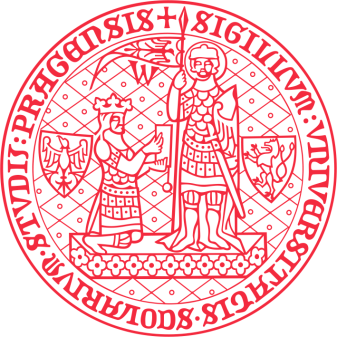 Zadavatel:UNIVERZITA KARLOVAse sídlem Ovocný trh 560/5, 116 36 Praha 1IČO: 00216208, DIČ: CZ00216208ve smyslu ustanovení § 4 odst. 1 písm. e) zákonaObsah	1	Identifikace zadavatele a veřejné zakázky	22	Zadávací podmínky a přílohy veřejné zakázky	33	Předmět a klasifikace plnění veřejné zakázky	34	Předpokládaná hodnota, doba a místo plnění veřejné zakázky	45	Požadavky na prokázání kvalifikace dodavatele	56	Další požadavky zadavatele na osobu dodavatele	57	Obchodní a platební podmínky	68	Požadavky na zpracování nabídky	69	Způsob, místo a lhůta podání nabídek	710	Způsob hodnocení nabídek a kritéria hodnocení	711	Vysvětlení zadávací dokumentace	912	Podmínky pro uzavření rámcové dohody	1013	Další podmínky veřejné zakázky	11Identifikace zadavatele a veřejné zakázkyIdentifikace zadavateleIdentifikace veřejné zakázky Zpracování osobních údajůInformace o zpracování osobních údajů zadavatelem Univerzita Karlova v rámci zadávání veřejných zakázek naleznete zde: https://www.cuni.cz/UK-9443.html.Zadávací podmínky a přílohy veřejné zakázkyZadávací podmínkyKompletní zadávací podmínky jsou uvedeny v této zadávací dokumentaci a v jejích přílohách. Zadavatel upozorňuje na skutečnost, že tato zadávací dokumentace je souhrnem jeho zvláštních požadavků, přičemž práva a povinnosti zadavatele a dodavatele v souvislosti se zadávacím řízením jsou dále upraveny v příslušných ustanoveních ZZVZ.PřílohyPříloha č. 1 – Formulář nabídky dodavatelePříloha č. 2 –  (budoucí příloha rámcové dohody)Příloha č. 3 – Vzor  Příloha č. 4 – Dotazník spokojenosti Příloha č. 5  – Shrnutí průběhu předběžných tržních konzultacíPředmět a klasifikace plnění veřejné zakázkyPředmět plnění veřejné zakázkyPředmětem plnění této veřejné zakázky je poskytování odborných poradenských a konzultačních služeb v souvislosti se zajištěním žádostí zadavatele týkajících se registrace Univerzity Karlovy u státních institucí v zahraničí jako zaměstnavatele a posouzení a zajištění povinných odvodů za zaměstnance Univerzity Karlovy působící v zahraničí, nebo zahraniční zaměstnance působící v  České republice, kteří mají souběh dalšího zaměstnaneckého poměru u jiného zaměstnavatele v zahraničí.Týká se to především:Registrace objednatele u příslušných úřadů dle platné tamní legislativy jako zaměstnavatele pro účely odvodů sociálního a zdravotního pojištění a v případě potřeby i pro účely daně z příjmů, a to ve vybraných zemích a veškeré povinnosti s tím spojené; Na žádost objednatele pravidelný kompletní výpočet mezd pro doložené zaměstnance – dle platné legislativy a dle jejich příslušnosti k SP, ZP, a FÚ na základě obdržených podkladů od objednatele;Na žádost objednatele zpracování ekvivalentů výplatní pásky, mzdového listu, ELDP, vyúčtování SP, ZP a daní v příslušném systému;Měsíční zaslání zpracovaných dokumentů ke mzdám, zaslání podkladů pro finanční účetnictví a případně dokladů k založení zpracovaných mezd zaměstnanců objednavatele;Veškerou komunikaci se zdravotními pojišťovnami, orgány sociálního zabezpečení a úřady práce v příslušných zemích na základě plných mocí;Ostatní poradenství související s předmětem plnění této veřejné zakázky. Podrobnější specifikace předmětu plnění je uvedena v  Příloze č. 2 – .Účelem této veřejné zakázky je uzavření rámcové dohody na poskytování poradenství, jejíž vzor tvoří přílohu č. 3 ZD s jedním dodavatelem v rozsahu Přílohy č. 2  Součinnost při finanční kontroleDodavatelé při plnění veřejné zakázky musí vzít na vědomí, že podle § 2 písm. e) zákona č. 320/2001 Sb., o finanční kontrole ve veřejné správě, v platném znění, bude vybraný dodavatel osobou povinnou spolupůsobit při výkonu finanční kontroly. Tato povinnost se týká rovněž těch částí nabídek, smlouvy a souvisejících dokumentů, které podléhají ochraně podle zvláštních právních předpisů (např. jako obchodní tajemství, utajované informace) za předpokladu, že budou splněny požadavky kladené právními předpisy (např. zákonem č. 255/2012 Sb., o kontrole /kontrolní řád/, v platném znění). Dodavatelé berou na vědomí, že obdobnou povinností bude vybraný dodavatel povinen smluvně zavázat také své poddodavatele.Předpokládaná hodnota, doba a místo plnění veřejné zakázkyPředpokládaná hodnota veřejné zakázkyPředpokládaná hodnota této veřejné zakázky a zároveň maximální hodnota plnění, které je zadavatel oprávněn bez dalšího z uzavřené rámcové dohody odebrat, činí 3 800 000,- Kč bez DPH.Doba plnění veřejné zakázkyDoba plnění veřejné zakázky je závislá na době uzavření a nabytí účinnosti rámcové dohody. Rámcová dohoda se uzavírá na dobu určitou tj. od jejího uzavření na dobu 36 měsíců nebo do vyčerpání limitu 3 800 000,- Kč bez DPH, podle toho, která skutečnost nastane dříve. Konkrétní lhůty pro plnění veřejné zakázky jsou stanoveny v příloze č. 3 této ZD (Vzor rámcové dohody).   Předpokládané zahájení plnění: Předpokládané ukončení plnění: Místo plnění veřejné zakázkyMístem plnění této veřejné zakázky je sídlo zadavatele. Poradenská činnost bude poskytována písemnou formou (listinnou nebo e-mailovou) nebo formou přímou (telefonickou nebo bude spočívat v uskutečnění osobních schůzek) v sídle zadavatele, případně v sídlech jednotlivých fakult a dalších součástí zadavatele, kterých se bude poradenství týkat (viz https://cuni.cz/UK-765.html).Požadavky na prokázání kvalifikace dodavatelePožadavky na kvalifikaci dodavateleKvalifikovaným pro plnění této veřejné zakázky je v souladu s § 53 odst. 4 a násl. ZZVZ dodavatel, který prokáže splnění kvalifikace požadované v čl. 4 přílohy č. 1 této ZD (Formulář nabídky dodavatele).Doklady požadované pro prokázání kvalifikace dodavateleDodavatel prokáže splnění kvalifikace předložením vyplněné přílohy č. 1 této ZD (Formulář nabídky dodavatele). Žádné další doklady k prokázání kvalifikace v rámci nabídky zadavatel nevyžaduje.Alternativně může dodavatel prokázat splnění (části) kvalifikace:předložením jednotného evropského osvědčení pro veřejné zakázky dle § 87 ZZVZ,předložením výpisu ze seznamu kvalifikovaných dodavatelů dle § 226 a násl. ZZVZ nebopředložením certifikátu vydaného v rámci schváleného systému certifikovaných dodavatelů dle § 233 a násl. ZZVZ.Prokázání kvalifikace jinými osobamiV případě, že dodavatel sám o sobě nesplňuje požadovanou kvalifikaci, může:podat společnou nabídku a prokázat určitou část kvalifikace společně s dalším dodavatelem, a to za podmínek uvedených v § 82 ZZVZ,prokázat určitou část kvalifikace prostřednictvím jiných osob (poddodavatelů) a to za podmínek uvedených v § 83 ZZVZ.Další požadavky zadavatele na osobu dodavatelePožadavky vyplývající ze zákona č. 159/2006 Sb.Zadavateli je zakázáno dle § 4b zákona č. 159/2006 Sb., o střetu zájmů, ve znění pozdějších předpisů (dále jen „ZSZ“), zadat veřejnou zakázku dodavateli, který je obchodní společností, ve které veřejný funkcionář uvedený v § 2 odst. 1 písm. c) ZSZ nebo jím ovládaná osoba vlastní podíl představující alespoň 25 % účasti společníka v obchodní společnosti.Z tohoto důvodu zadavatel požaduje po dodavateli, aby čestně prohlásil, že není dodavatelem, na kterého by se shora uvedený zákaz vztahoval – více viz čl. 5.1 přílohy č. 1 této ZD (Formulář nabídky dodavatele).Obchodní a platební podmínkyV příloze č. 3 této výzvy (Vzor ) jsou jednoznačně definovány obchodní a platební podmínky této veřejné zakázky. Zadavatel nepožaduje, aby součástí nabídky dodavatele byl vyplněný Vzor , požaduje však, aby dodavatel v rámci podání nabídky předložil vyplněné dokumenty uvedené v čl. 8 této ZD, které budou před uzavřením rámcové dohody s vybraným dodavatelem k rámcové dohodě přiloženy a stanou se tak její nedílnou součástí.Podáním nabídky dodavatel akceptuje obchodní a platební podmínky stanovené v této ZD a jejích přílohách.Požadavky na zpracování nabídkyPožadavky na zpracování nabídkové cenyPro účely této ZD a podání nabídky se nabídkovou cenou rozumí cena za služby uvedené v příloze č. 2 této ZD (). Nabídkovou cenu získá dodavatel vyplněním přílohy č. 2 této ZD () a je jí celková cena v Kč bez DPH po sečtení cen všech jednotlivých položek. Takto získanou nabídkovou cenu uvede dodavatel při podání nabídky v elektronickém nástroji E-ZAK. V případě uvedení rozdílných cen je rozhodující cena uvedená v příloze č. 2 této ZD ().Nabídková cena musí být cenou pevnou, nezávislou na změně podmínek v průběhu realizace veřejné zakázky. Nabídková cena musí obsahovat veškeré nutné náklady k řádné realizaci jednotlivých položek předmětu veřejné zakázky, tato cena bude stanovena jako cena nejvýše přípustná. Výše nabídkové ceny musí být garantována po celou dobu platnosti smluvního vztahu.Nabídkovou cenu jednotlivých položek je možné překročit pouze v souvislosti se změnou daňových předpisů týkajících se DPH. Požadavky na zpracování a obsah nabídkyNabídka musí být v plném rozsahu zpracována v českém nebo slovenském jazyce. Pokud budou některé doklady nebo dokumenty v nabídce předloženy v jiném jazyce, musí být, s výjimkou dokladů o vzdělání v latinském jazyce, předloženy společně s překladem do českého jazyka. Překlady nemusí být úředně ověřené. Nabídka nebude obsahovat přepisy a opravy, které by mohly zadavatele uvést v omyl.Dodavatel předloží nabídku v následné doporučené struktuře:vyplněnou přílohu č. 1 této ZD (Formulář nabídky dodavatele) ve strojově čitelném formátu (tj. nikoli sken nebo obrázek) a to nejlépe ve formátu .pdf nebo .doc(x),vyplněnou přílohu č. 2 této ZD () ve strojově čitelném formátu (tj. nikoli sken nebo obrázek) a to nejlépe ve formátu .xls(x).vyplněnou přílohu č. 4 této ZD (Dotazník spokojenosti) ve strojově čitelném formátu (tj. nikoli sken nebo obrázek) a to nejlépe ve formátu .pdf nebo .doc(x),Zadavatel nepřipouští variantní řešení nabídky. Dodavatel může podat pouze jednu nabídku.Způsob, místo a lhůta podání nabídekZpůsob a místo podání nabídekZadavatel umožňuje podat nabídku pouze prostřednictvím elektronického nástroje E-ZAK dostupného na adrese: https://zakazky.cuni.cz/.Podrobné instrukce pro podání nabídky prostřednictvím elektronického nástroje naleznou dodavatelé v „Uživatelské příručce pro dodavatele“, která je dostupná na adrese: https://zakazky.cuni.cz/data/manual/EZAK-Manual-Dodavatele.pdf. Nabídka bude vložena dodavatelem v elektronické formě do elektronického nabídkového listu, vytvořeného v atestovaném elektronickém nástroji E-ZAK, který zaručuje splnění všech podmínek bezpečnosti a důvěrnosti vkládaných dat, vč. absolutní nepřístupnosti nabídek na straně zadavatele před uplynutím stanovené lhůty pro jejich protokolární zpřístupnění.Dodavatel do elektronického nástroje vloží jako přílohy všechny dokumenty, které mají být součástí nabídky dodavatele a které jsou uvedené v čl. 8.2 této ZD.Systémové požadavky na PC pro podání nabídek a elektronický podpis v aplikaci E-ZAK lze nalézt na adrese: https://zakazky.cuni.cz/test_index.html.Informace o zpracování osobních údajů zadavatelem v rámci zadávání veřejných zakázek lze nalézt na adrese: https://www.cuni.cz/UK-9443.html.Lhůta pro podání nabídekLhůta pro podání nabídek je uvedena na profilu zadavatele (viz adresa veřejné zakázky v článku 1.2 této ZD) v sekci „Informace o veřejné zakázce“.Otevírání nabídekOtevírání nabídek v elektronické podobě není veřejné a nemohou se ho tak účastnit ani dodavatelé, kteří podali nabídku v zadávacím řízení.Způsob hodnocení nabídek a kritéria hodnoceníZákladním kritériem hodnocení pro zadání veřejné zakázky je ekonomická výhodnost nabídky.Nabídky budou hodnoceny dle níže uvedených kritérií hodnocení, kterým jsou přiřazeny následující procentuální váhy:Nabídková cenaV rámci tohoto kritéria hodnocení bude zadavatel hodnotit nabídkovou cenu dodavatele v Kč bez DPH (u neplátce DPH cena v Kč celkem) zpracovanou dle čl. 8.1 této ZD.Nejlépe hodnocena bude nabídka, která obsahuje nejnižší nabídkovou cenu. Tato nabídka získá 100 bodů. Ostatní nabídky získají bodovou hodnotu, která vznikne vynásobením čísla 100 a poměru cenově nejvýhodnější nabídky k ceně hodnocené nabídky. Ekonomicky nejvýhodnější bude vyhodnocena nabídka, která dosáhla nejvyšší bodové hodnoty. Vyjádřeno vzorcem:Počet bodů = výše nejnižší nabídkové ceny / výše hodnocené nabídkové ceny * 100Takto získaný počet bodů bude vynásoben koeficientem 0,55 a následně matematicky zaokrouhlen na dvě desetinná místa. V tomto dílčím hodnoticím kritériu tak lze získat nejvýše 55 bodů v celkovém hodnocení. Spokojenost objednatelů s Koordinátorem zakázekV rámci tohoto kritéria hodnocení bude zadavatel hodnotit spokojenost objednatelů dodavatele s Koordinátorem zakázek (osoba shodná s osobou nabídnutou dodavatelem v rámci technické kvalifikace dle čl. 5 této ZD). Spokojenost objednatelů s Koordinátorem zakázek by měla garantovat schopnost dodavatele realizovat plnění této veřejné zakázky včas a v maximální možné kvalitě.V rámci tohoto kritéria hodnocení bude hodnocena spokojenost objednatelů s Koordinátorem zakázek při realizaci maximálně  referenčních zakázek, na kterých se Koordinátor zakázek podílel v požadované (či obdobné) pozici, od  různých objednatelů, přičemž každá z těchto referenčních zakázek musí splňovat následující požadavky:referenční zakázka spočívala v poskytování odborných poradenských a konzultačních služeb v souvislosti se zajištěním žádostí objednatele týkajících se registrace objednatele u státních institucí v zahraničí jako zaměstnavatele a posouzení a zajištění povinných odvodů za zaměstnance objednatele působící v zahraničí, nebo zahraniční zaměstnance působící v České republice, kteří mají souběh dalšího zaměstnaneckého poměru u jiného zaměstnavatele v zahraničí, referenční zakázka byla realizována po dobu minimálně 1 roku;referenční zakázka byla realizována v posledních  letech před zahájením tohoto zadávacího řízení;v rámci realizace referenční zakázky působila tato osoba na pozici Koordinátora zakázek či pozici obsahově shodné, a to po celou dobu její realizace.Zadavatel výslovně uvádí, že referenční zakázky v rámci tohoto kritéria hodnocení se nemusí shodovat s referenčními zakázkami uvedenými v příloze č. 1 této ZD (Formulář nabídky dodavatele) a mohly být koordinátorem zakázek realizovány nejen v rámci zaměstnaneckého či obdobného vztahu k dodavateli (tj. Koordinátor zakázek mohl danou referenční zakázku realizovat v rámci zaměstnaneckého či obdobného vztahu k jinému zaměstnavateli než je dodavatel, resp. v rámci samostatné výdělečné činnosti).Spokojenost objednatelů s Koordinátorem zakázek bude hodnocena na základě vyplněných dotazníků spokojenosti, jejichž vzor tvoří přílohu č. 4 této ZD ( Zadavatel bude akceptovat pouze dotazník spokojenosti potvrzený (podepsaný) osobou oprávněnou jednat za objednatele nebo osobou, v jejíž působnosti (v rámci plnění dané referenční zakázky) v rámci objednatele je (popř. bylo) zadání a převzetí výstupu poskytnutého poradenství. Na dotazník spokojenosti, který bude předložen v nabídce bez podpisu takové osoby, bude zadavatelem při hodnocení nabídek pohlíženo jako by nebyl předložen, tj. nebudou za něj přidělovány body. Zadavatel rovněž nebude přidělovat body za dotazník spokojenosti, ze kterého nebude zřejmé naplnění výše uvedených požadavků na referenční zakázku. V případě, že dodavatel předloží větší počet vyplněných dotazníků spokojenosti, budou pro účely hodnocení nabídek zohledněny vždy dotazníky spokojenosti s nejvyšším počtem bodů.Dodavatel získá body pouze za vyplněný a potvrzený (podepsaný) dotazník spokojenosti, v němž budou objednatelem ohodnoceny v něm uvedené oblasti zkušeností objednatele s konkrétním Koordinátorem zakázek. Konkrétní způsob ohodnocení je uveden ve vzoru Dotazníku spokojenosti. V případě, že bude v Dotazníku spokojenosti ponechané některé pole prázdné (např. ve znění „zvolte položku“), bude tomuto aspektu zadavatelem přiděleno automaticky 0 bodů.Každá otázka v dotazníku bude hodnocena na škále 1 – 5 bodů (tj. maximálně může dodavatel získat 25 bodů za dotazník). Dodavatel v tomto kritériu hodnocení může získat celkem 100 bodů (4 dotazníky krát 25 bodů). Takto získaný počet bodů bude vynásoben koeficientem 0,45 a následně matematicky zaokrouhlen na dvě desetinná místa. V tomto dílčím hodnoticím kritériu tak lze získat nejvýše 45 bodů v celkovém hodnocení. Vysvětlení zadávací dokumentaceV souladu s § 98 ZZVZ je dodavatel oprávněn požadovat vysvětlení této ZD včetně jejích příloh. Dle § 98 odst. 3 ZZVZ musí být žádost o vysvětlení zadávacích podmínek zadavateli doručena nejpozději 8 pracovních dnů před uplynutím lhůty pro podání nabídek. Dle § 211 odst. 3 ZZVZ musí být žádost o vysvětlení zadávacích podmínek podána výhradně elektronicky.Zadavatel preferuje zaslání žádosti o vysvětlení zadávacích podmínek prostřednictvím elektronického nástroje E-ZAK dostupným na adrese: https://zakazky.cuni.cz/profile_display_2.html. Dodavatel může zaslat žádost o vysvětlení zadávacích podmínek rovněž prostřednictvím e-mailu na adresu ovz@ruk.cuni.cz.Zadavatel poskytne vysvětlení zadávací dokumentace (vč. přesného znění žádosti) ve lhůtě dle § 98 ZZVZ uveřejněním na profilu zadavatele (viz adresa veřejné zakázky v čl. 1.2 této ZD). Zadavatel může dodavatelům poskytnout vysvětlení zadávací dokumentace i bez předchozí žádosti.Podmínky pro uzavření rámcové dohodyZápis v evidenci skutečných majitelůZadavatel upozorňuje, že vybraný dodavatel, je-li českou právnickou osobou, musí být zapsán v evidenci skutečných majitelů ve smyslu zákona č. 37/2021 Sb., o evidenci skutečných majitelů, v platném znění. V případě, že vybraný dodavatel tuto povinnost nesplňuje je zadavatel povinen dle § 122 odst. 7 ZZVZ takového vybraného dodavatele ze zadávacího řízení vyloučit.Požadavky zadavateleZadavatel upozorňuje, že před podpisem smlouvy bude požadovat od vybraného dodavatele předložení následujících dokumentů:seznam poddodavatelů včetně informace, kterou část plnění bude každý z poddodavatelů plnit nebo prohlášení dodavatele, že zakázka nebude plněna prostřednictvím poddodavatelů (dle § 105 odst. 3 ZZVZ);originály nebo úředně ověřené kopie dokladů ke kvalifikaci dodavatele, pokud je již zadavatel nebude mít k dispozici (dle § 122 odst. 3 písm. a) ZZVZ);informace a doklady o skutečném majiteli dle § 122 odst. 5 ZZVZ, je-li zahraniční právnickou osobou, a informaci, zda je vybraný dodavatel malým či středním podnikemDůvody pro vyloučení vybraného dodavatele z účasti v zadávacím řízeníNesplnění této povinnosti bude považováno za neposkytnutí součinnosti k uzavření smlouvy ve smyslu § 122 odst. 7 ZZVZ. V případě vyloučení vybraného dodavatele na základě výše uvedeného, bude zadavatel postupovat dle § 125 ZZVZ.Pokud u vybraného dodavatele zadavatel zjistí, že jsou naplněny důvody vyloučení dle § 48 odst. 8 nebo dle § 48 odst. 9 ZZVZ, bude takový dodavatel ze zadávacího řízení vyloučen. V takovém případě zadavatel odešle bezodkladně dodavateli oznámení o jeho vyloučení s odůvodněním.Forma splnění požadavků zadavateleZadavatel upozorňuje, že je vázán § 211 odst. 3 ZZVZ stanovujícím povinnost písemné elektronické komunikace mezi zadavatelem a dodavatelem, která se vztahuje na veškeré předkládané doklady. V případech, kdy zákon nebo zadavatel v zadávacích podmínkách požaduje po vybraném dodavateli předložení originálních dokladů a tyto existují pouze v listinné podobě, předpokládá se jejich konverze do elektronické podoby.Zadavatel dále upozorňuje, že smlouva bude uzavřena elektronicky, tj. v elektronické podobě s elektronickými podpisy osob oprávněných zastupovat zadavatele a dodavatele.Další podmínky veřejné zakázkyOvěření informací poskytnutých dodavatelemZadavatel si rovněž vyhrazuje právo ověřit si informace poskytnuté dodavatelem u třetích osob a dodavatel je povinen mu v tomto ohledu poskytnout veškerou potřebnou součinnost.Mimořádně nízká nabídková cenaZadavatel si vyhrazuje právo v průběhu zadávacího řízení posoudit, zda nabídková cena dodavatele nevykazuje známky mimořádně nízké nabídkové ceny. V takovém případě bude zadavatel postupovat obdobně dle § 48 odst. 4 a § 113 ZZVZ.Náklady dodavatelů spojené s účastí v zadávacím řízeníDodavatel nemá nárok na náhradu nákladů spojených s jeho účastí v tomto zadávacím řízení. Dodavatel nemá nárok na náhradu škody včetně ušlého zisku, jestliže zadavatel využije svá práva uvedená výše v tomto článku.Doručování prostřednictvím elektronického nástrojeVeškeré úkony zadavatele v rámci tohoto zadávacího řízení bude zadavatel provádět prostřednictvím elektronického nástroje E-ZAK, který zároveň slouží jako profil zadavatele. Veškeré dokumenty, které budou doručovány prostřednictvím elektronického nástroje E-ZAK, se považují za doručené dnem jejich doručení do uživatelského účtu adresáta dokumentu v elektronickém nástroji E-ZAK. Za řádně doručený se dokument považuje i v případě, že nebyl adresátem přečten nebo mu nebylo jeho doručení do uživatelského účtu oznámeno emailovou zprávou.Výhrada změny dodavateleZadavatel si vyhrazuje analogicky k § 100 odst. 2 ZZVZ právo nahradit dodavatele v průběhu plnění veřejné zakázky, budou-li splněny tyto podmínky:i) 	nastanou důvody umožňující zadavateli ukončení smluvního vztahu s vybraným dodavatelem,ii) 	vybraný dodavatel bude nahrazen dodavatelem, jehož nabídka se umístila jako druhá v pořadí při hodnocení nabídek,iii) 	dodavatel, jehož nabídka se umístila jako druhá v pořadí při hodnocení nabídek, zadavateli prokáže splnění kvalifikace i splnění všech dalších podmínek účasti v zadávacím řízení této veřejné zakázky dle této zadávací dokumentace a ZZVZ,iv) 	dodavatel, jehož nabídka se umístila jako druhá v pořadí při hodnocení nabídek, bude pokračovat v plnění smlouvy na veřejnou zakázku za podmínek odpovídajících své nabídce předložené v zadávacím řízení této veřejné zakázky.Pokud se tímto postupem nepodaří uzavřít smlouvu s dodavatelem, jehož nabídka se umístila jako druhá v pořadí při hodnocení nabídek, může zadavatel nahradit vybraného dodavatele dodavatelem, jehož nabídka se umístila jako třetí v pořadí při hodnocení nabídek. Při tom musí být rovnocenným způsobem splněny podmínky uvedené pod body i-iv.Zohlednění aspektů odpovědného zadávání Univerzita Karlova naplňuje odpovědné zadávání veřejných zakázek v souladu se Strategií odpovědného zadávání na UK a svými interními předpisy. Veřejné zakázky zadávané Univerzitou Karlovou proto akcentují témata složení dodavatelského řetězce a podmínky v něm, s důrazem na dodržování důstojných pracovních podmínek, realizaci společensky odpovědného zadávání veřejných zakázek, preference ekologicky šetrných řešení. Tato témata jsou uplatňována přiměřeně a transparentně při respektování zásad rovného zacházení a zákazu diskriminace ve vztahu k   dodavatelům a principům účelnosti, hospodárnosti a efektivity.Název zadavatele:Univerzita Karlova, Sídlo zadavatele:IČO:00216208Zadávající útvar:Adresa zadávajícího útvaru:Název veřejné zakázky:Režim veřejné zakázky:podlimitní veřejná zakázkaDruh veřejné zakázky:Druh zadávacího řízení:zjednodušené podlimitní řízeníAdresa veřejné zakázky:Pořadové číslo kritéria hodnoceníNázev kritéria hodnoceníVáha kritéria hodnocení1Nabídková cena55%2Spokojenost objednatelů s koordinátorem zakázek45%